City of Marine City						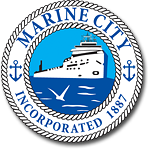 Building Department                                                           260 S. ParkerMarine City, MI 48039(810) 765-9011buildingdepartment@cityofmarinecity.org	Application must include a map, 3 copies of proposed plans, specifications, proof of insurance and bond.  See back of application for additional conditions.Date: ______________________________________Applicant Name: __________________________________________________________________________ Address: _________________________________________________________________________________Contact Telephone: ____________________________Email: _______________________________________Contractor Name: __________________________________________________________________________ Company Name: ___________________________________________________________________________Address: _________________________________________________________________________________Business Telephone: ___________________________Email: _______________________________________Nature of Work (Water/Sewer Taps will require a separate permit):Driveway		  Sidewalk		  Approach		  Water/Sewer Taps Description of Work: ______________________________________________________________________________________________________________________________________________________________________________________________________________________________________________________________________________________________________________________________________________________Location of Project: __________________________________________________________________________Est. Work Start Date: ________________________Est. Work Completion Date: ____________________________________________________________________________________	______________________________Signature and Title of Applicant						DateGeneral Conditions:Applicant shall hold harmless the City of Marine City against any and all claims arising from operations covered by this permit. All work shall be carried out in a manner applied for and in accordance with plans, specifications, map, and statements filed with the City of Marine City as part of this permit.Applicant shall take, provide and maintain all precautions to prevent injury or damage to persons or property from operations covered by this permit and use safety devices which are approved by the City of Marine City.Applicant shall immediately remove, later, relocated at applicant’s expense, the facility for which this permit is granted, if requested by the City of Marine City to do so.  Upon failure to remove, alter, relocate or surrender the facility pursuant to the request of the City of Marine City, applicant shall reimburse the City of Marine City for the cost of doing same.Applicant shall surrender the permit herein applied for, cease operations and surrender all rights there under whenever notified to do so by the City of marine City because of need for the area covered by the permit or because of a default in any conditions of the permit.Any and all operations under this permit shall meet all requirements of the City of Marine City Standard Specifications and Supplemental Specifications attached to, or set forth on the reverse side of this application and permit.Supplemental Specifications:PERMIT – The foreman in charge of the work shall have the permit and the approved plans or sketches in his possession on the job at all times.UTILITY LOCATION - This permit is issued on the condition that the applicant and any person working under the authority of this permit shall comply with the requirements of Act 53 of PA 1974.  Before you dig, call MISS DIG.  Phone 1-800-482-7171.INSPECTION – In all cases the applicant shall notify the City Building Official 24 hour prior to commencing work and make arrangements for all necessary inspections while the work is in progress.   Phone 1-810-765-9011HOURS OF WORK – No work shall be started in the Right of Way, after 12 Noon on Friday, or permitted on Sundays, legal holidays, before 7:00am, or after 6:00pm on weekdays, except by express permission.STREET CLOSURE – The Fire Department shall be notified at the time a street is closed and immediately after re-opening.  Streets shall remain open to traffic if possible.  Phone 1-810-765-8840.STREET CROSSING – All paved streets shall be bored except by express permission of the City Engineer.  On traveled roadways where a street cut is permitted the trench shall be backfilled with stabilized sand consisting of one sack of cement for each yard of sand, compacted by mechanical vibratory compactors in layers not greater than 12 inches.  The street surface shall be saw cut with similar material in a thickness as required by the City Engineer.  Street crossing requires additional performance bond.RESTORATION – All areas disturbed by construction under this permit shall be restored to the condition existing prior to construction.  Lawn areas shall be restored with sod regardless of prior condition.Application Checklist:  Certificate of Insurance  Bond  Copy of Contractor’s License  Three (3) copies of proposed plans for review provided.______________________________________________________________________________  ________________________________________Signature of Department of Public Works Supervisor                           Date		